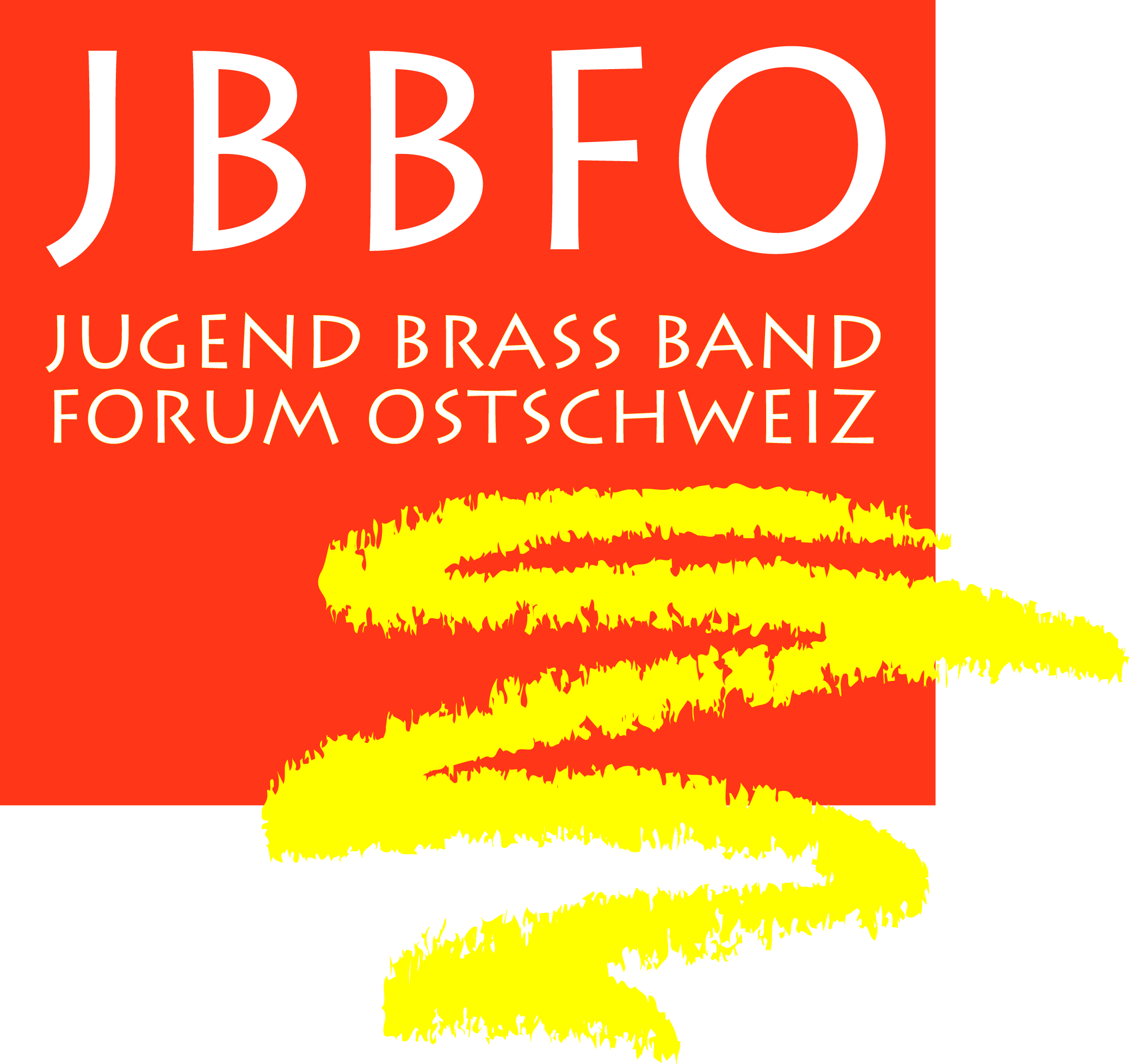 					Antrag Dispensation Lager 2023Name      					Vorname      Adresse      				Ort      Tel      					E-Mail      Grund der Dispens      Datum des Anlasses      abwesend von        				bis      Band und Stimme im Lager       Antrag mit diesem Formular per Mail bis am 01.07.2023 an Matthias Huber einreichen: info@jbbfo.chDispensation 	 wird bewilligt			 wird abgelehntWeinfelden,      Matthias HuberCo-Präsident JBBFO